RAPPELSOn tire au hasard une carte d'un jeu de 52 cartes.On suppose que chaque issue est équiprobable.Déterminer les probabilités des événements suivants : A chaque tirage on associe un gain ou une perte définis de la façon suivanteOn notera X le gain algébrique ( ………………………..……….. ) associé à chaque tirage.Compléter le tableau suivant :On dit que X est une variable aléatoire discrète définie sur l’univers Ω car à chaque issue xi , elle associe un nombre réel (qui correspond ici à un gain en euros).Le tableau ci-dessus correspond à la loi de probabilité de la variable aléatoire X.Vous semble-t-il intéressant de jouer s'il on souhaite gagner de l'argent ? Il faut déterminer l’espérance E ( X )On sait que : E(X) = p1 x x1 + p2 x x2 + p3 x x3 Donc, : E ( X ) = …………………………………………………..Cela signifie que, si l’on joue un grand nombre de fois, on peut espérer ………..…………….. par partieEPREUVE DE BERNOULLIOn appelle épreuve de Bernoulli une expérience aléatoire n’ayant que …………… issues possibles : l’une appelée “succès” notée S de probabilité p, l’autre appelée “échec” notée E de probabilité q. mais : q = ……………..Un schéma de BERNOULLI de paramètres n et p est une épreuve aléatoire consistant à répéter n fois, de façon ……………………. une épreuve de Bernoulli de paramètre pExemple : On lance 20 fois, un dé non truqué. On souhaite obtenir le 3Alors, n = ………………… et p = ………….LOI BINOMIALEa/  DéfinitionLa loi binomiale de paramètres n et p, notée B ( n , p ) est la loi de la variable aléatoire X qui donne le nombre de ………………………….. dans la répétition de n épreuves de Bernoulli identiques et indépendantes de paramètre p ( probabilité du …………………………. )b/  Le coefficient binomialNous lançons 3 fois une pièce truquée ( p(pile = 0,8 ) et nous voulons obtenir 2 fois pile.Il n’est pas judicieux de représenter la situation par un …………………………..Il est possible de déterminer, rapidement et algébriquement, la probabilité d’obtenir 2 fois pile ( le nombre de ………………… ) en lançant la pièce, 3 foisOn commence par déterminer le nombre de chemins possibles pour obtenir 2 pilesLe nombre de succès souhaités, ici ……………  est noté ………..Alors, le nombre de chemins possibles est donné par le coefficient binomial Il se lit ……… parmi …………. Ici Il s’obtient  à l’aide du triangle de ……………………………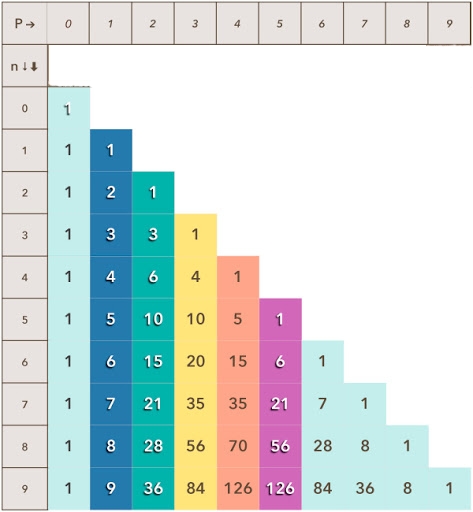 Le nombre de chemins permettant d’obtenir deux fois ( ………. )  piles sur trois ( …… ) lancers est : …….Vérifions à l’aide de l’arbre ci-dessousComment compléter ce triangle ?On remarque que : ………………………………………………………………..…………………………………………..Conclusion : 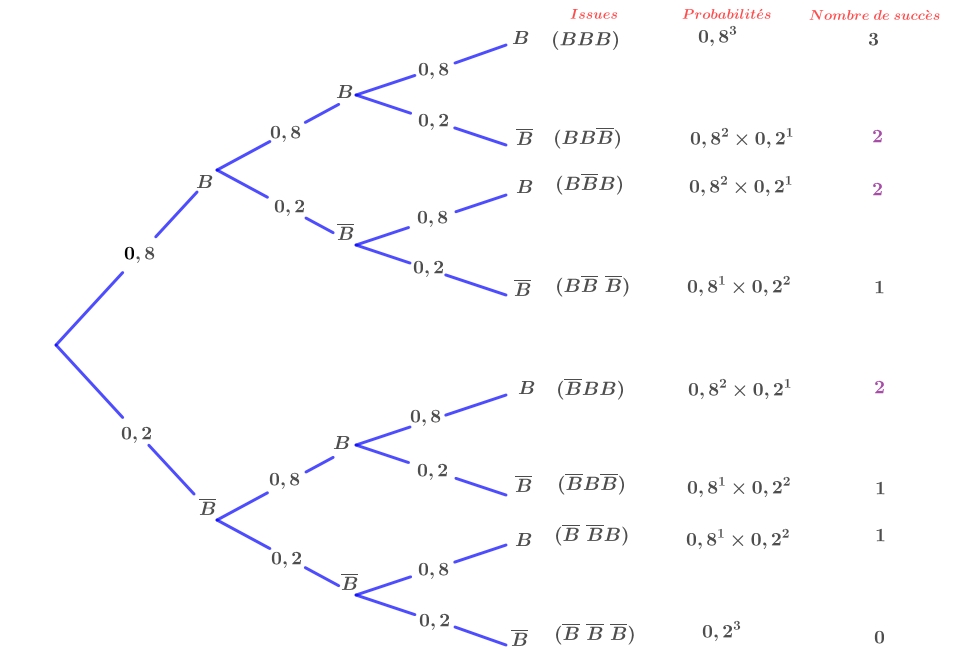 A l’aide de l’arbre pondéré, il est possible de déterminer la probabilité d’obtenir 2 piles sur 3 lancersChaque chemin a la probabilité : 0,82 x 0,2Il y a ……. chemins. La probabilité est donc : …..… x ..…………  x …………….. = …………….Si l’on effectue 1000 expériences, on peut espérer obtenir 2 piles, …………. foisAlgébriquement, on utilise une relationReprenons le calcul précédent : 3 x 0,8 2 x 0,2La relation est donc : P ( X = k ) = …………. x …………….. x …….………Reprenons l’exemple précédent . Sur 3 lancers, nous voulons obtenir une seule fois pileOn a : n = …………..   k = ………….. Alors, P ( X = 1 ) = …………. x …………… x ……………          et                            =………….. x  …………… x ………….. = …………… On vérifie qu’à l’aide de l’arbre pondéré le résultat est bien confirméc/  L’espéranceSoit X, une variable aléatoire qui suit une loi binomiale B ( n , p ) de paramètres n et p, alors :l’espérance de X est égale à :E ( X ) = npExemple : D’après une enquête réalisée en France, 28 % des 14-20 ans portent des verres correcteurs ( lunettes ou lentilles ).On choisit au hasard 10 personnes ayant entre 14 et 20 ans. Soit X, le nombre de personnes portant des verres correcteurs parmi les 10On définit une loi binomiale de paramètres n = ……………. et p = ………Calculons l’espérance de X : E ( X ) = …….. x …….. = ……..Cela signifie que si l’on constitue un grand nombre de groupes de 10, il y aurait en moyenne…………….. personnes équipées de verres correcteurs par groupeEvénementProbabilitéA : « La carte est un as »P( A ) = B : « La carte est une figure (un roi, une dame ou un valet) »P( B ) = C : « La carte est un as ou une figure »P( C ) = D : « La carte n’est ni un as, ni une figure »P( D ) = Valeur possible pour X (en euros) : xi................Probabilité associée (sous forme fractionnaire)  p( X = xi )3Nombre de ……………………….      0,8Probabilité du ………………..22 piles sur 3 lancers, donc k = ……0,2 ou 0,2…..Probabilité de ………………..  0,2 = 1 - …..       et …. + 2 = ….SOLUTIONSSOLUTIONSSOLUTIONSSOLUTIONS-12/262/260,0961/63/133/134/130,310,3849/139/1312,831020384